Актуальность программы                      Сегодня, каждая школа, если она действительно стремиться стать Школой Демократической, Правовой, Воспитывающей, должна иметь не просто план работы, распорядок внутренней жизни, набор правил и организующих положений, а свою воспитательную программу и постараться реализовать её в школьной воспитательной системе. Причем системе, не единой для всех, да еще спущенной сверху.Мы думаем, что должна быть своя кровная воспитательная система, где все воспитывает, где учитывается все особенности живого школьного организма, где пытаются увидеть в хаотично-весёлом безудержном школьном мире что-то самое важное, служащее основание и первопричиной всего остального.В основе воспитательной программы нашей школы лежит идея самоуправления. Об этом мечтала администрация, многие учителя, а главное сами ребята.Что же это такое?В соответствии со ст. 2 закона «Об образовании» - «образовательное учреждение самостоятельно в осуществлении воспитательного процесса. Эта самостоятельность создает благоприятные условия для развития школьного самоуправления, участие учащихся, родителей, педагогов в решении многих вопросов, отнесенных к компетентности школы».В соответствии с Уставом школы, наше ОУ основывается на принципах демократической школы. Поэтому мы признаем право каждого коллектива на самостоятельное решение своих проблем, реализацию своих потребностей и интересов, не ущемляя при этом прав и свобод других коллективов. Для этого в школе работают органы самоуправления. Но они не могут действовать изолированно друг от друга, не обеспечивая координацию по актуальным школьным проблемам. Вот для этого и нужно совместное управление.Школьное самоуправление предусматривает вовлечение всех учащихся в управление школьными делами, создание работоспособных органов коллектива, наделенных постепенно расширяющими правами и обязанностями, формирование у школьников отношений товарищеской взаимозависимости и организаторских качеств; приобщение ученического коллектива и каждого школьника к организации своей жизни и деятельности, к самовоспитанию.         Сегодня много говорят о детском самоуправлении в школе как форме организации деятельности детской жизни. Наиболее болезненным вопросом демократического управления в школе является реальность участия в управлении (а точнее в соуправлении) школьников. Существуют и другие формы участия детей в организаторской деятельности, пробуждающие активную позицию в различных типах социальных отношений, - детские общественные объединения и организации.  Для развития общественного детского движения необходимо формировать тот актив детей и школьников, который будет способен создать свою организацию, грамотно определить формы и методы ее деятельности. .         В «Школьной республике» осуществляется тесное взаимодействие между двумя звеньями: средним и старшим. Обсуждается и принимается совместный план работы, который в свою очередь создается методом коллективного поиска (предложения, идеи) всех учащихся и учителей организуются и проводятся совместные мероприятия, акции, КТД.Мы строим систему совместного управления по следующим принципам:Приоритетность непосредственной демократии над демократией представительной;Разделение полномочий органов самоуправления и их тесное взаимодействие;Выборность всех органов совместного и раздельного самоуправления педагогов, учащихся и родителей;Равноправие всех членов в органах самоуправления;Подотчетность всех избранных органов самоуправления и их руководителей перед избравшими их людьми;Широкая гласность и открытость в деятельности органов самоуправления. Самостоятельность и свобода действий подчиненных, обсуждение решений с исполнителями до их принятия;Коллегиальность принятия решений и персональная ответственность за их выполнение;Законность всех принимаемых решений;Свобода критики и обмена мнениями по любым вопросам школьной жизни;Гуманность к каждому отдельному человеку, приоритетность интересов учащихся;реальность прав и обязанностей, ответственности всех органов самоуправления, каждого члена коллектива.Реализация указанных принципов способствует установлению демократического образа жизни в школе, созданию благоприятных условий для свободного развития личности школьников, их гражданского и жизненного самоопределении.Целевое направление программы:
- Воспитание активной творческой личности 
- в условиях адаптивного образовательного процесса; 
- Формирование образа выпускника. 

Задачи программы: 
- Организация коллективной деятельности; 
- Развитие творчества учащихся; 
- Помощь в развитии коллективных отношений внутри класса; 
- Развитие творческого мышления и самостоятельности, самоуправления.   Цель: - обучение самоуправлению на уровне класса; - работа с активом ; развитие творческого мышления и самостоятельностиЗадачи: - Включение ребенка в совместную сюжетно-ролевую игру и деятельность, выполняя которую, он должен будет приспосабливаться к индивидуальным особенностям и действиям других людей; вовлечение детей в создание сценария общешкольного мероприятия; - обучение актива класса методам и формам самостоятельной организации мероприятий.План мероприятий ШДР на 2017-2019гг.Прогнозируемый результат: 
Личность, владеющая умениями организации коллективной деятельности; способная к творческому мышлению и самостоятельности. «Утверждаю»Директор МБОУ СОШ№45_________ Валиев М.К«___»_______2018 г.На 2018-2019 гг.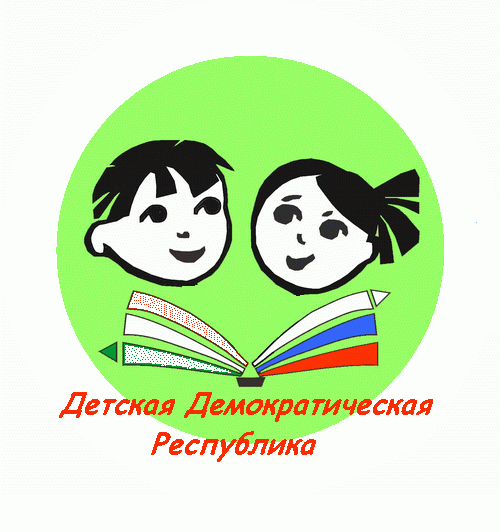 Мероприятия КлассОтветственный(министерства)СрокиПраздничная линейка, посвященная «Дню Знаний»1-11Все министерстваВ течении года 2017-19гг.День солидарности в борьбе с терроризмом1-11Все министерстваВ течении года 2017Посвящение первоклассников  в пешеходы1-11Все министерстваВ течении года 2017Выборы президента ДОО Республика , формирование Парламента1-11Избирательная комиссияВ течении года 2017«День вежливости» (проверка учебников, школьных уголков, кабинетов, внешнего вида обучающихся)Уборка территории1-11Министерство правопорядкаМинистерство образованияВ течении года 2017Спортивные соревнования  5-11Все министерстваВ течении года 2017Выпуск газеты1-11Пресс-центрВ течении года 2017Трудовой десант1-11Министерство трудаВ течении года 2017Сбор макулатуры в рамках акции  «Сохрани дерево»1-11Министерство трудаВ течении года 2017Заседания Парламента5-11Все министерстваВ течении года 2017День самоуправления.1-11Все МинистерстваВ течении года 2017День учителя. Концерт1-11Министерство культурыВ течении года 2017Участие в Днях народного единства1-11Весь ПарламентВ течении года 2017КТД «Сделаем мир чище!»(организация уборки территории)1-11Все министерстваВ течении года 2017Конкурс чтецов в рамках «Гамзатовские дни»5-11Министерство образованияВ течении года 2017Общешкольная линейка по итогам 1 четверти1-11Весь ПарламентВ течении года 2017Заседание Парламента5-11Весь ПарламентВ течении года 2017Беседы «День народного единства»1-11Министерство культуры, образованияВ течении года 2017День народного единства России. 5-11Все министерстваВ течении года 2017Правовая акция «Права, обязанности ученика»1-11Все министерстваВ течении года 2017Международный день толерантности «Школьное содружество наций». 1-11Министерство культуры, Пресс центрВ течении года 2017Общешкольная линейка «ЗОЖ – путь к успеху»1-11Все министерства, В течении года 2017Праздничный концерт, посвященный Дню матери «Твоих рук тепло»1-11Все министерства, В течении года 2017Школьные соревнования по волейболу, 1-11Министерство спорта  В течении года 2017Акция, посвященная Всемирному Дню борьбы со СПИДом «Танцуй ради жизни»5-11Все министерстваВ течении года 2017Беседы на тему «Наркотики – угроза  человечеству»5-11Все министерстваВ течении года 2017Международный день инвалида.Акция «Открытка в конверте»1-11Министерство правопорядка В течении года 2017Акция, посвященная Дню неизвестного солдата 1-11Министерство культуры,В течении года 2017День Героев Отечества1-11Министерство культуры, Пресс центрВ течении года 2017День Конституции «Конституция. Права и обязанности» - право на образование  1-11Все министерстваВ течении года 2017Новогодние утренники1-11Министерство культуры, В течении года 2017Новогодний калейдоскоп совместно с Международным днем кино «Стоп! Идет Новый год!».5-9Министерство культурыВ течении года 2017Школьные соревнования по баскетболу5-11Министерство спортаВ течении года 2017ЗОЖ: Вирус. Как его избежать.Профилактическая беседа1-11Министерство добрых дел и правопорядкаВ течении года 2017Игровая программа «Юный разведчик»2-4Министерство правопорядкаВ течении года 2017Конкурс патриотической песни7-11Министерство культурыВ течении года 2017Международный день родного языкаМинистерство образования, В течении года 2017Парад юнармейских войск.2-11Все министерстваВ течении года 2017Мальчишник -20177-11Министерство культуры, образования, спортаВ течении года 2017Акция «День добрых сюрпризов» - выставка работ учащихся1-11Министерство культуры, образования, В течении года 2017Международный день борьбы с наркоманией и наркобизнесом5-11Министерство правопорядкаВ течении года 2017Концерт, посвященный Международному дню 8 марта «Весна, наполненная запахом цветов»1-11Министерство культуры, В течении года 2017Веселые старты2-11Министерство спортаВ течении года 2017Акция ко дню птиц «Встречаем птиц»1-4Министерство правопорядка образования, В течении года 2017Общешкольная линейка «подведение итогов 3 четверти»1-11Все министерстваВ течении года 2017День смеха «Смех продлевает жизнь»  1-11Пресс-центрВ течении года 2017День космонавтики. Гагаринский урок «Космос – это мы»1-11Министерство шефства, образования, культурыВ течении года 2017День здоровья. Конкурс плакатов «Здоровым быть – страну крепить»1-11Министерство спорта, образования  В течении года 2017Круглый стол «Как преодолеть вредные привычки»5-11Все министерстваВ течении года 2017День земли. Акция по Дню Земли «Как прекрасен этот мир»1-11Министерство труда, В течении года 2017Сбор макулатурыАкция «Сохрани дерево».1, 6Министерство трудаВ течении года 2017День пожарной охраны. Тематический урок ОБЖ1-11Министерство правопорядка В течении года 2017Выпуск газеты  «72-73 года Победы», оформление стендов  1-11Пресс центрВ течении года 2017Международный день семьи. газета1-11Пресс-центрВ течении года 2017Последний звонок9, 11Министерство культурыВ течении года 2017Общешкольная итоговая линейка1-11Все МинистерстваВ течении года 2017